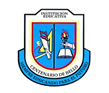 INSTITUCIÓN EDUCATIVA CENTENARIO DE BELLO 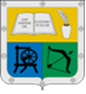 GUIA UNIDAD DIDACTICADATOS GENERALESDATOS GENERALESDATOS GENERALESDATOS GENERALESDATOS GENERALESTítulo: La moral en la cultura.Título: La moral en la cultura.Título: La moral en la cultura.Docentes Responsables:María Jarely López PérezDocentes Responsables:María Jarely López PérezTemas: La cultura colombiana y sus características El Joven en la culturaDilemas morales que encuentra el joven colombiano en la cultura.Temas: La cultura colombiana y sus características El Joven en la culturaDilemas morales que encuentra el joven colombiano en la cultura.Temas: La cultura colombiana y sus características El Joven en la culturaDilemas morales que encuentra el joven colombiano en la cultura.Docentes Responsables:María Jarely López PérezDocentes Responsables:María Jarely López PérezAsignaturas:  ReligiónAsignaturas:  ReligiónAsignaturas:  ReligiónPeríodo: 1            Semanas: 9 y 10Período: 1            Semanas: 9 y 10Grado: 9ºGrado: 9ºGrado: 9ºTiempo de desarrolloTiempo de desarrolloDescripción: ¿Cuáles son los principales retos éticos y morales para los jóvenes en la cultura colombiana?Descripción: ¿Cuáles son los principales retos éticos y morales para los jóvenes en la cultura colombiana?Descripción: ¿Cuáles son los principales retos éticos y morales para los jóvenes en la cultura colombiana?Descripción: ¿Cuáles son los principales retos éticos y morales para los jóvenes en la cultura colombiana?Descripción: ¿Cuáles son los principales retos éticos y morales para los jóvenes en la cultura colombiana?Estándares:Reconozco  la importancia de crear una conciencia ética que se refleje en los comportamientos y las actitudes del ser humano en la sociedad de hoyEstándares:Reconozco  la importancia de crear una conciencia ética que se refleje en los comportamientos y las actitudes del ser humano en la sociedad de hoyEstándares:Reconozco  la importancia de crear una conciencia ética que se refleje en los comportamientos y las actitudes del ser humano en la sociedad de hoyEstándares:Reconozco  la importancia de crear una conciencia ética que se refleje en los comportamientos y las actitudes del ser humano en la sociedad de hoyEstándares:Reconozco  la importancia de crear una conciencia ética que se refleje en los comportamientos y las actitudes del ser humano en la sociedad de hoyTemas:   La cultura colombiana y sus características El Joven en la culturaDilemas morales que encuentra el joven colombiano en la cultura.Temas:   La cultura colombiana y sus características El Joven en la culturaDilemas morales que encuentra el joven colombiano en la cultura.Temas:   La cultura colombiana y sus características El Joven en la culturaDilemas morales que encuentra el joven colombiano en la cultura.Temas:   La cultura colombiana y sus características El Joven en la culturaDilemas morales que encuentra el joven colombiano en la cultura.Temas:   La cultura colombiana y sus características El Joven en la culturaDilemas morales que encuentra el joven colombiano en la cultura.Competencias:Reflexiona sobre los dilemas morales a los que se ve enfrentado el ser humano.Analizar problemas morales y establecer acuerdos sobre pautas de comportamientoCompetencias:Reflexiona sobre los dilemas morales a los que se ve enfrentado el ser humano.Analizar problemas morales y establecer acuerdos sobre pautas de comportamientoIndicadores de logro:Reconocer las características de la culturaReflexionar sobre diferentes dilemas morales a los que se ve enfrentado el joven en la cultura.Valorar la importancia de la conciencia moral en el proceso formativo y en la vida social.Indicadores de logro:Reconocer las características de la culturaReflexionar sobre diferentes dilemas morales a los que se ve enfrentado el joven en la cultura.Valorar la importancia de la conciencia moral en el proceso formativo y en la vida social.Indicadores de logro:Reconocer las características de la culturaReflexionar sobre diferentes dilemas morales a los que se ve enfrentado el joven en la cultura.Valorar la importancia de la conciencia moral en el proceso formativo y en la vida social.RECURSOSRECURSOSRECURSOSRECURSOSRECURSOSRecursos: Utilizar los Computadores, Tablets u otras herramientas tecnológicas con las que cuente en casa que le permitan desarrollar las actividades y acceso a una red de internet ya que se entregarán bajo la metodología virtual.Recursos: Utilizar los Computadores, Tablets u otras herramientas tecnológicas con las que cuente en casa que le permitan desarrollar las actividades y acceso a una red de internet ya que se entregarán bajo la metodología virtual.Recursos: Utilizar los Computadores, Tablets u otras herramientas tecnológicas con las que cuente en casa que le permitan desarrollar las actividades y acceso a una red de internet ya que se entregarán bajo la metodología virtual.Recursos: Utilizar los Computadores, Tablets u otras herramientas tecnológicas con las que cuente en casa que le permitan desarrollar las actividades y acceso a una red de internet ya que se entregarán bajo la metodología virtual.Recursos: Utilizar los Computadores, Tablets u otras herramientas tecnológicas con las que cuente en casa que le permitan desarrollar las actividades y acceso a una red de internet ya que se entregarán bajo la metodología virtual.METODOLOGÍAMETODOLOGÍAMETODOLOGÍAMETODOLOGÍAMETODOLOGÍAConducta De Entrada: Escuchar la canción  que aparece en siguiente link: https://youtu.be/yMS4J6Gp6e4Elaborar la reflexión argumentativa que tenga el nombre del artista, título de la canción,  identidad cultural ¿De dónde vengo yo?Conducta De Entrada: Escuchar la canción  que aparece en siguiente link: https://youtu.be/yMS4J6Gp6e4Elaborar la reflexión argumentativa que tenga el nombre del artista, título de la canción,  identidad cultural ¿De dónde vengo yo?Conducta De Entrada: Escuchar la canción  que aparece en siguiente link: https://youtu.be/yMS4J6Gp6e4Elaborar la reflexión argumentativa que tenga el nombre del artista, título de la canción,  identidad cultural ¿De dónde vengo yo?Conducta De Entrada: Escuchar la canción  que aparece en siguiente link: https://youtu.be/yMS4J6Gp6e4Elaborar la reflexión argumentativa que tenga el nombre del artista, título de la canción,  identidad cultural ¿De dónde vengo yo?Conducta De Entrada: Escuchar la canción  que aparece en siguiente link: https://youtu.be/yMS4J6Gp6e4Elaborar la reflexión argumentativa que tenga el nombre del artista, título de la canción,  identidad cultural ¿De dónde vengo yo?Desarrollo En la historia de los seres humanos se nos habla de la presencia de Dios en la vida de cada uno y cómo nos acompaña en el descubrimiento de nuestra felicidad. Por tanto en el desarrollo de ésta guía revisaremos la importancia de la moral  en la cultura. Se propone el desarrollo de actividades a partir de consultas en las páginas o links que aparecen en la cibergrafía.  También puede apoyarse en otros materiales de consulta que  puedan servirle para fortalecer sus conocimientos.Desarrollo En la historia de los seres humanos se nos habla de la presencia de Dios en la vida de cada uno y cómo nos acompaña en el descubrimiento de nuestra felicidad. Por tanto en el desarrollo de ésta guía revisaremos la importancia de la moral  en la cultura. Se propone el desarrollo de actividades a partir de consultas en las páginas o links que aparecen en la cibergrafía.  También puede apoyarse en otros materiales de consulta que  puedan servirle para fortalecer sus conocimientos.Desarrollo En la historia de los seres humanos se nos habla de la presencia de Dios en la vida de cada uno y cómo nos acompaña en el descubrimiento de nuestra felicidad. Por tanto en el desarrollo de ésta guía revisaremos la importancia de la moral  en la cultura. Se propone el desarrollo de actividades a partir de consultas en las páginas o links que aparecen en la cibergrafía.  También puede apoyarse en otros materiales de consulta que  puedan servirle para fortalecer sus conocimientos.Desarrollo En la historia de los seres humanos se nos habla de la presencia de Dios en la vida de cada uno y cómo nos acompaña en el descubrimiento de nuestra felicidad. Por tanto en el desarrollo de ésta guía revisaremos la importancia de la moral  en la cultura. Se propone el desarrollo de actividades a partir de consultas en las páginas o links que aparecen en la cibergrafía.  También puede apoyarse en otros materiales de consulta que  puedan servirle para fortalecer sus conocimientos.Desarrollo En la historia de los seres humanos se nos habla de la presencia de Dios en la vida de cada uno y cómo nos acompaña en el descubrimiento de nuestra felicidad. Por tanto en el desarrollo de ésta guía revisaremos la importancia de la moral  en la cultura. Se propone el desarrollo de actividades a partir de consultas en las páginas o links que aparecen en la cibergrafía.  También puede apoyarse en otros materiales de consulta que  puedan servirle para fortalecer sus conocimientos.ProfundizaciónRevisar el documento de normas APA para la presentación de trabajos escritos y aplicarla en su entregable.Desarrollar las actividades que se sugieren para el desarrollo de conocimientos visitando los links propuestos e Indagar sobre los temas que estamos trabajando en otras páginas o textos que le  permitan profundizar y realizar ejercicios. ProfundizaciónRevisar el documento de normas APA para la presentación de trabajos escritos y aplicarla en su entregable.Desarrollar las actividades que se sugieren para el desarrollo de conocimientos visitando los links propuestos e Indagar sobre los temas que estamos trabajando en otras páginas o textos que le  permitan profundizar y realizar ejercicios. ProfundizaciónRevisar el documento de normas APA para la presentación de trabajos escritos y aplicarla en su entregable.Desarrollar las actividades que se sugieren para el desarrollo de conocimientos visitando los links propuestos e Indagar sobre los temas que estamos trabajando en otras páginas o textos que le  permitan profundizar y realizar ejercicios. ProfundizaciónRevisar el documento de normas APA para la presentación de trabajos escritos y aplicarla en su entregable.Desarrollar las actividades que se sugieren para el desarrollo de conocimientos visitando los links propuestos e Indagar sobre los temas que estamos trabajando en otras páginas o textos que le  permitan profundizar y realizar ejercicios. ProfundizaciónRevisar el documento de normas APA para la presentación de trabajos escritos y aplicarla en su entregable.Desarrollar las actividades que se sugieren para el desarrollo de conocimientos visitando los links propuestos e Indagar sobre los temas que estamos trabajando en otras páginas o textos que le  permitan profundizar y realizar ejercicios. Actividad PrácticaEn un documento de Word desarrollar la guía. Se tendrá en cuenta la buena presentación del documento. https://normasapa.in/Escribir el mensaje reflexivo que le deja el vídeo de la conducta de entrada y elabore y responda a la pregunta que allí aparecen. Consulte  el significado de cultura, las características de las regiones de la cultura colombiana. (ubicación geográfica, gastronomía, religiosidad, traje típico, música-festividades, entre otras tradiciones)Construya una presentación en power point sobre la cultura colombiana. Debe contener los aspectos o conceptos más relevantes en su consulta. Y establecer el papel que cumplen los jóvenes en cada región cultural. También presentar una reflexión sobre las transformaciones culturales que se han dado en específicamente en su región y cómo han participado los jóvenes en ella. Se sugiere revisar el siguiente link: https://lapresentaciondetuvida.com/como-hacer-un-power-point-paso-a-paso/ Consulte ¿Que es un dilema moral? y realice la lectura de cuento La oveja negra de Ítalo Calvino https://ciudadseva.com/texto/la-oveja-negra-calvino/  Elabore un resumen del cuento de máximo 200 palabras, escriba un listado de al menos 6 dilemas morales que encuentre en la historia?, ¿cómo relaciona esos dilemas con lo que  viven los jóvenes en la actualidad? ¿cómo podemos  enfrentar esos dilemas? ¿Qué aspectos positivos resalta en el cuento que puedan fortalecer la estructura moral de la persona? ¿Qué otro final le podríamos dar a la historia?Presentar  4  conclusiones en relación a los temas trabajados. Actividad PrácticaEn un documento de Word desarrollar la guía. Se tendrá en cuenta la buena presentación del documento. https://normasapa.in/Escribir el mensaje reflexivo que le deja el vídeo de la conducta de entrada y elabore y responda a la pregunta que allí aparecen. Consulte  el significado de cultura, las características de las regiones de la cultura colombiana. (ubicación geográfica, gastronomía, religiosidad, traje típico, música-festividades, entre otras tradiciones)Construya una presentación en power point sobre la cultura colombiana. Debe contener los aspectos o conceptos más relevantes en su consulta. Y establecer el papel que cumplen los jóvenes en cada región cultural. También presentar una reflexión sobre las transformaciones culturales que se han dado en específicamente en su región y cómo han participado los jóvenes en ella. Se sugiere revisar el siguiente link: https://lapresentaciondetuvida.com/como-hacer-un-power-point-paso-a-paso/ Consulte ¿Que es un dilema moral? y realice la lectura de cuento La oveja negra de Ítalo Calvino https://ciudadseva.com/texto/la-oveja-negra-calvino/  Elabore un resumen del cuento de máximo 200 palabras, escriba un listado de al menos 6 dilemas morales que encuentre en la historia?, ¿cómo relaciona esos dilemas con lo que  viven los jóvenes en la actualidad? ¿cómo podemos  enfrentar esos dilemas? ¿Qué aspectos positivos resalta en el cuento que puedan fortalecer la estructura moral de la persona? ¿Qué otro final le podríamos dar a la historia?Presentar  4  conclusiones en relación a los temas trabajados. Actividad PrácticaEn un documento de Word desarrollar la guía. Se tendrá en cuenta la buena presentación del documento. https://normasapa.in/Escribir el mensaje reflexivo que le deja el vídeo de la conducta de entrada y elabore y responda a la pregunta que allí aparecen. Consulte  el significado de cultura, las características de las regiones de la cultura colombiana. (ubicación geográfica, gastronomía, religiosidad, traje típico, música-festividades, entre otras tradiciones)Construya una presentación en power point sobre la cultura colombiana. Debe contener los aspectos o conceptos más relevantes en su consulta. Y establecer el papel que cumplen los jóvenes en cada región cultural. También presentar una reflexión sobre las transformaciones culturales que se han dado en específicamente en su región y cómo han participado los jóvenes en ella. Se sugiere revisar el siguiente link: https://lapresentaciondetuvida.com/como-hacer-un-power-point-paso-a-paso/ Consulte ¿Que es un dilema moral? y realice la lectura de cuento La oveja negra de Ítalo Calvino https://ciudadseva.com/texto/la-oveja-negra-calvino/  Elabore un resumen del cuento de máximo 200 palabras, escriba un listado de al menos 6 dilemas morales que encuentre en la historia?, ¿cómo relaciona esos dilemas con lo que  viven los jóvenes en la actualidad? ¿cómo podemos  enfrentar esos dilemas? ¿Qué aspectos positivos resalta en el cuento que puedan fortalecer la estructura moral de la persona? ¿Qué otro final le podríamos dar a la historia?Presentar  4  conclusiones en relación a los temas trabajados. Actividad PrácticaEn un documento de Word desarrollar la guía. Se tendrá en cuenta la buena presentación del documento. https://normasapa.in/Escribir el mensaje reflexivo que le deja el vídeo de la conducta de entrada y elabore y responda a la pregunta que allí aparecen. Consulte  el significado de cultura, las características de las regiones de la cultura colombiana. (ubicación geográfica, gastronomía, religiosidad, traje típico, música-festividades, entre otras tradiciones)Construya una presentación en power point sobre la cultura colombiana. Debe contener los aspectos o conceptos más relevantes en su consulta. Y establecer el papel que cumplen los jóvenes en cada región cultural. También presentar una reflexión sobre las transformaciones culturales que se han dado en específicamente en su región y cómo han participado los jóvenes en ella. Se sugiere revisar el siguiente link: https://lapresentaciondetuvida.com/como-hacer-un-power-point-paso-a-paso/ Consulte ¿Que es un dilema moral? y realice la lectura de cuento La oveja negra de Ítalo Calvino https://ciudadseva.com/texto/la-oveja-negra-calvino/  Elabore un resumen del cuento de máximo 200 palabras, escriba un listado de al menos 6 dilemas morales que encuentre en la historia?, ¿cómo relaciona esos dilemas con lo que  viven los jóvenes en la actualidad? ¿cómo podemos  enfrentar esos dilemas? ¿Qué aspectos positivos resalta en el cuento que puedan fortalecer la estructura moral de la persona? ¿Qué otro final le podríamos dar a la historia?Presentar  4  conclusiones en relación a los temas trabajados. Actividad PrácticaEn un documento de Word desarrollar la guía. Se tendrá en cuenta la buena presentación del documento. https://normasapa.in/Escribir el mensaje reflexivo que le deja el vídeo de la conducta de entrada y elabore y responda a la pregunta que allí aparecen. Consulte  el significado de cultura, las características de las regiones de la cultura colombiana. (ubicación geográfica, gastronomía, religiosidad, traje típico, música-festividades, entre otras tradiciones)Construya una presentación en power point sobre la cultura colombiana. Debe contener los aspectos o conceptos más relevantes en su consulta. Y establecer el papel que cumplen los jóvenes en cada región cultural. También presentar una reflexión sobre las transformaciones culturales que se han dado en específicamente en su región y cómo han participado los jóvenes en ella. Se sugiere revisar el siguiente link: https://lapresentaciondetuvida.com/como-hacer-un-power-point-paso-a-paso/ Consulte ¿Que es un dilema moral? y realice la lectura de cuento La oveja negra de Ítalo Calvino https://ciudadseva.com/texto/la-oveja-negra-calvino/  Elabore un resumen del cuento de máximo 200 palabras, escriba un listado de al menos 6 dilemas morales que encuentre en la historia?, ¿cómo relaciona esos dilemas con lo que  viven los jóvenes en la actualidad? ¿cómo podemos  enfrentar esos dilemas? ¿Qué aspectos positivos resalta en el cuento que puedan fortalecer la estructura moral de la persona? ¿Qué otro final le podríamos dar a la historia?Presentar  4  conclusiones en relación a los temas trabajados. EvaluaciónRevisión de desarrollo de las actividades propuestas, que deberán ser enviadas al correo asignado por la institución. EvaluaciónRevisión de desarrollo de las actividades propuestas, que deberán ser enviadas al correo asignado por la institución. EvaluaciónRevisión de desarrollo de las actividades propuestas, que deberán ser enviadas al correo asignado por la institución. EvaluaciónRevisión de desarrollo de las actividades propuestas, que deberán ser enviadas al correo asignado por la institución. EvaluaciónRevisión de desarrollo de las actividades propuestas, que deberán ser enviadas al correo asignado por la institución. CIBERGRAFÍACIBERGRAFÍACIBERGRAFÍACIBERGRAFÍACIBERGRAFÍAhttps://normasapa.in/https://youtu.be/yMS4J6Gp6e4https://lapresentaciondetuvida.com/como-hacer-un-power-point-paso-a-paso/https://ciudadseva.com/texto/la-oveja-negra-calvino/ ….https://normasapa.in/https://youtu.be/yMS4J6Gp6e4https://lapresentaciondetuvida.com/como-hacer-un-power-point-paso-a-paso/https://ciudadseva.com/texto/la-oveja-negra-calvino/ ….https://normasapa.in/https://youtu.be/yMS4J6Gp6e4https://lapresentaciondetuvida.com/como-hacer-un-power-point-paso-a-paso/https://ciudadseva.com/texto/la-oveja-negra-calvino/ ….https://normasapa.in/https://youtu.be/yMS4J6Gp6e4https://lapresentaciondetuvida.com/como-hacer-un-power-point-paso-a-paso/https://ciudadseva.com/texto/la-oveja-negra-calvino/ ….https://normasapa.in/https://youtu.be/yMS4J6Gp6e4https://lapresentaciondetuvida.com/como-hacer-un-power-point-paso-a-paso/https://ciudadseva.com/texto/la-oveja-negra-calvino/ ….RÚBRICA DE EVALUACIÓNRÚBRICA DE EVALUACIÓNRÚBRICA DE EVALUACIÓNRÚBRICA DE EVALUACIÓNRÚBRICA DE EVALUACIÓNCRITERIOCUMPLE S/NCUMPLE S/NCUMPLE S/NOBSERVACIONES1. Buena presentación de trabajos escritos de acuerdo a las normas APA.2.Elabora reflexiones, consultas, presentación en   diapositivas3. Presenta análisis reflexivo de lectura de texto, resuelve las preguntas, y realiza  conclusiones personales sobre los temas planteados.4.Presenta fuentes de consulta (Cibergrafía o bibliografía)